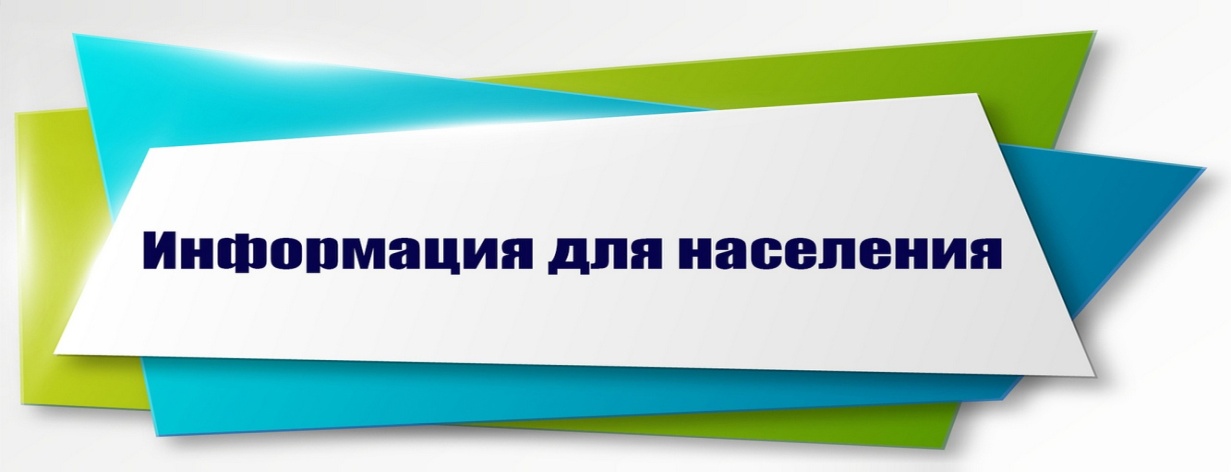 Филиал ПАО «ФСК ЕЭС» - Кузбасское ПМЭС, в эксплуатации которого находятся воздушные линии электропередачи (далее ВЛЭП) напряжением 220 кВ и 500 кВ, проходящие по территории Томской области, обращается с просьбой: при работе с населением, коллективами предприятий и организаций Томской области доводить информацию и проводить разъяснительную работу, направленную на профилактику и предупреждение хулиганских действий  в отношении ответственных и стратегических важных сооружений, таких как ВЛЭП и их элементов, на соблюдение и предотвращение нарушений «Правил установления охранных зон объектов электросетевого хозяйства в особых условий использования земельных участков, расположенных в границах таких зон» (утверждены постановлением Правительства РФ № 160 от 24.02.2009 г.),на соблюдение «Правил пожарной безопасности в лесах РФ» (утверждены постановлением Правительства РФ № 417 от 30.06.2007 г.) на территориях, прилегающих к трассам ВЛЭП.ВЛЭП 220-500 кВ являются системообразующими и имеют государственное значение, выступая основными источниками энергоснабжения промышленных предприятий, организации и населения томской области, в связи с чем, необходимо обеспечивать надежную и бесперебойную их работу.Одним из основных условий надежной работы ВЛЭП является соблюдение правил производства работ и нахождения людей в их охранных зонах, а также соблюдение правил пожарной безопасности в лесах и на территориях, прилегающих к трассам ВЛЭП.Несоблюдение и нарушение установленных правил приводит к аварийным отключениям ВЛЭП, значительным финансовым затратам по их восстановлению, и нередко человеческим жертвам.Как показывает статистика нарушения, возникают в охранных зонах ВЛЭП вблизи населенных пунктов, на пересечениях их с дорогами и зимниками при движении транспорта и других механизмов при перевозке негабаритных грузов, ведения гражданами и организациями каких-либо работ без письменного разрешения и согласования этих действий в установленных охранных зонах. Часто возникают случаи возникновения пожаров в районах прохождения трасс ВЛЭП в результате неосторожного обращения граждан с огнем в лесных массивах, которые также могут нанести ущерб их элементам и конструкциям.Нередкими остаются факты расстрела стеклянной изоляции ВЛЭП из огнестрельного оружия, хищения элементов опор ВЛЭП населением для сдачи в пункты металлолома или использования в хозяйственных целях (металлические уголки и т.д.). Данные виды нарушений могут повлечь за собой падение опор ВЛЭП, обрыв проводов и тросов и как следствие, привести к аварийному отключению ВЛЭП с прекращением электроснабжения потребителей.В современных условиях любое действие, связанное с нарушением вышеуказанных Правил, может привести к серьезным системным авариям и ограничению электроснабжения потребителей на территории Томской области и соседних регионов.Обнаружить нарушителей в момент совершения противозаконных действий обслуживающим персоналом сложно и не всегда возможно. Как правило, нарушения обнаруживается при выполнении плановых, а также послеаварийных осмотров ВЛЭП.В связи с этим установление и привлечение нарушителей к ответственности за нанесенный ущерб собственными силами, без содействия администрации районов области, правоохранительных органов, общественных организаций не предоставляется возможным.